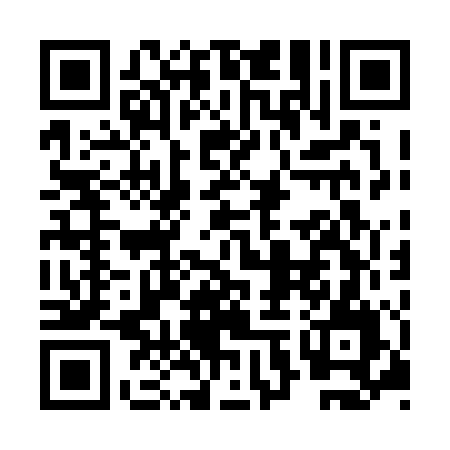 Ramadan times for Ivanvolgy, HungaryMon 11 Mar 2024 - Wed 10 Apr 2024High Latitude Method: Midnight RulePrayer Calculation Method: Muslim World LeagueAsar Calculation Method: HanafiPrayer times provided by https://www.salahtimes.comDateDayFajrSuhurSunriseDhuhrAsrIftarMaghribIsha11Mon4:254:256:0511:553:565:465:467:2012Tue4:234:236:0311:553:575:475:477:2213Wed4:214:216:0111:553:585:495:497:2314Thu4:194:195:5911:543:595:505:507:2515Fri4:174:175:5711:544:005:515:517:2616Sat4:154:155:5511:544:015:535:537:2817Sun4:134:135:5411:534:025:545:547:2918Mon4:104:105:5211:534:035:565:567:3119Tue4:084:085:5011:534:055:575:577:3220Wed4:064:065:4811:534:065:585:587:3421Thu4:044:045:4611:524:076:006:007:3522Fri4:024:025:4411:524:086:016:017:3723Sat4:004:005:4211:524:096:026:027:3824Sun3:573:575:4011:514:106:046:047:4025Mon3:553:555:3811:514:116:056:057:4226Tue3:533:535:3611:514:126:066:067:4327Wed3:513:515:3411:504:136:086:087:4528Thu3:493:495:3211:504:146:096:097:4629Fri3:463:465:3011:504:156:106:107:4830Sat3:443:445:2811:504:166:126:127:5031Sun4:424:426:2612:495:177:137:138:511Mon4:394:396:2412:495:187:147:148:532Tue4:374:376:2212:495:197:167:168:553Wed4:354:356:2012:485:207:177:178:564Thu4:334:336:1812:485:217:187:188:585Fri4:304:306:1712:485:227:207:209:006Sat4:284:286:1512:475:227:217:219:017Sun4:264:266:1312:475:237:227:229:038Mon4:234:236:1112:475:247:247:249:059Tue4:214:216:0912:475:257:257:259:0710Wed4:194:196:0712:465:267:267:269:08